KAKO SE PRAVILNO OBUĆI PREMA VREMENSKIM PRILIKAMA…ZADATAK: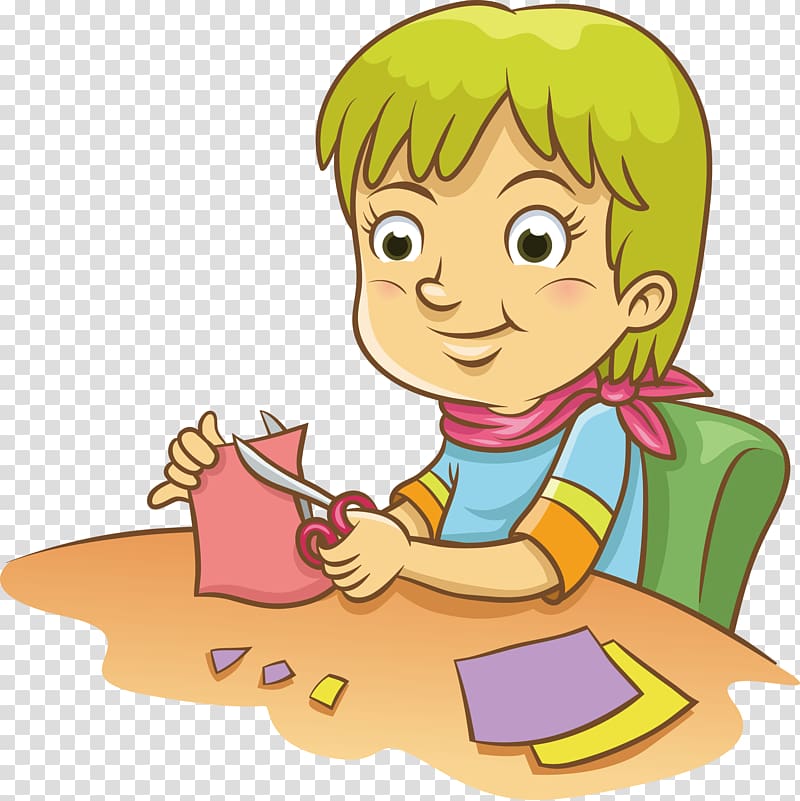 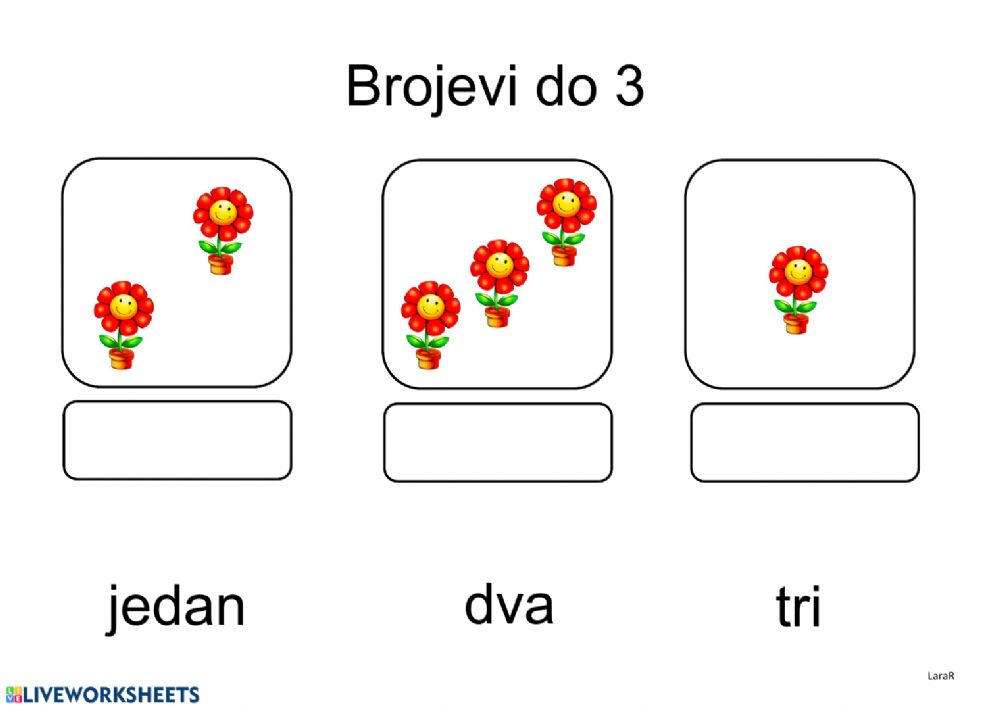 IZREŽI SLIČICE (AKO VEĆ NISI)                                                                           PA  UPARI ODGOVARAJUĆE.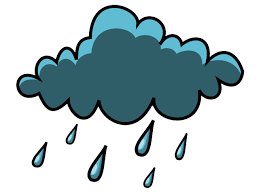 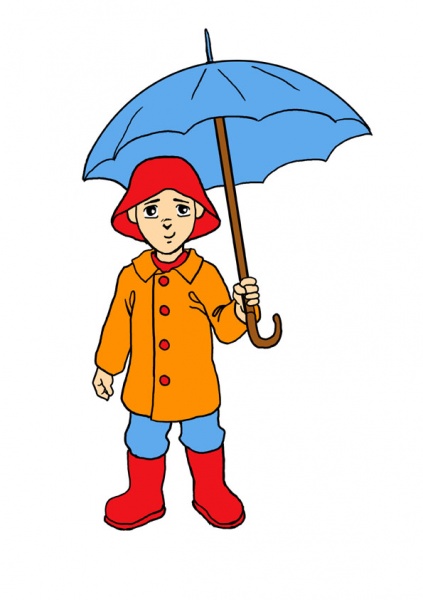                                                      KIŠA                                                                                 ODJEĆA ZA KIŠU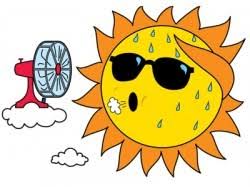 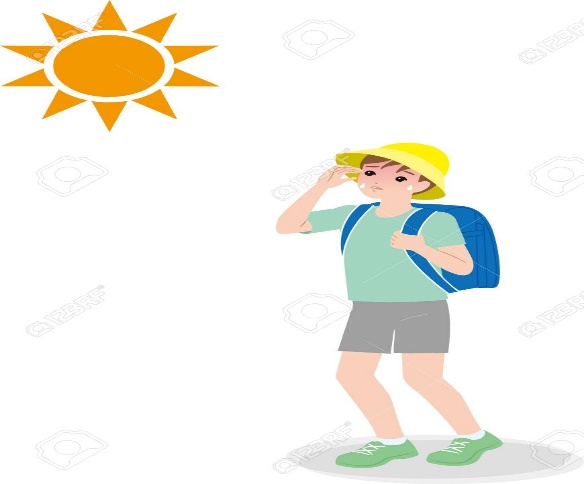                                                    TOPLO                                                                      ODJEĆA ZA TOPLO VRIJEME.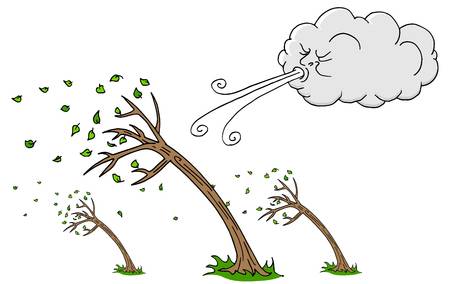 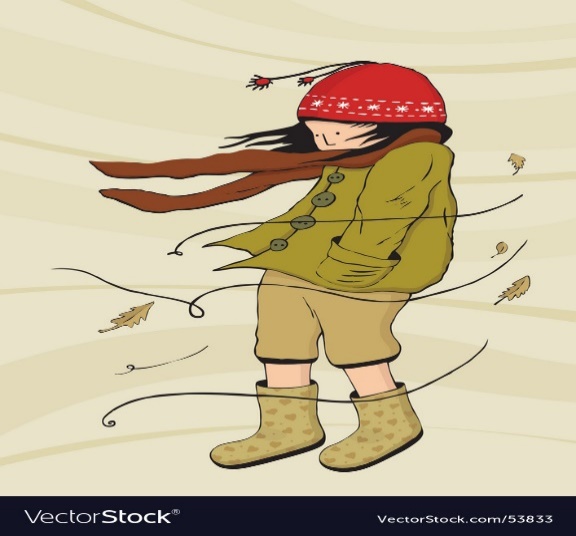                                                   VJETAR                                                                      ODJEĆA ZA VJETROVITO VRIJEME*Napomena: Potičite je da što samostalnije odabere odjeću u skladu s vremenom.